
Kohlrabi-Apfelsalat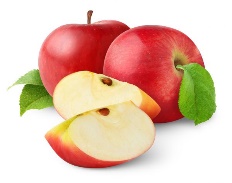 Zutaten für 2 Personen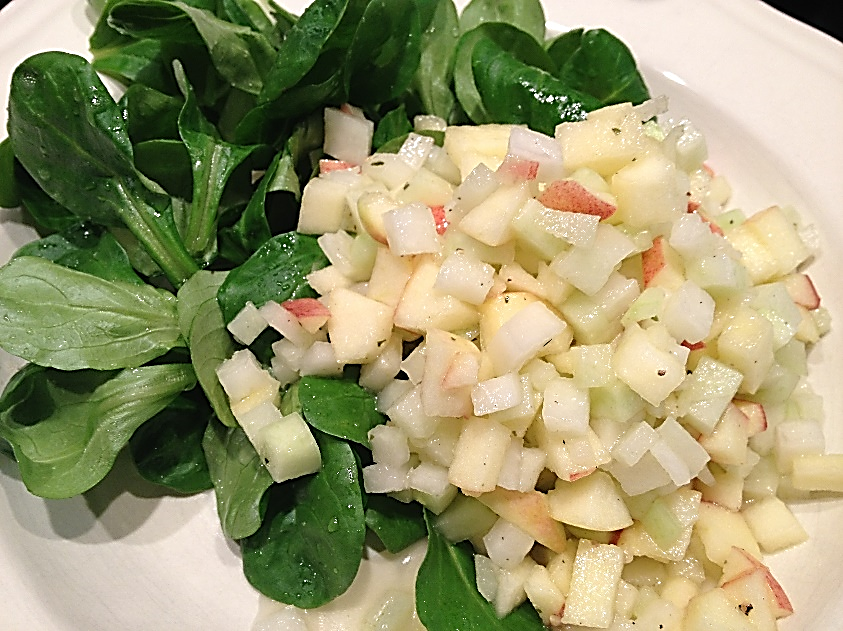 
ZubereitungTippPasst hervorragend auf Feldsalat und als Eiweissquelle rundet Hüttenkäse das Gericht optimal ab. Somit hat man eine ausgezeichnete kohlenhydratarme Abendessenvariante.1 grosse1 grosser1 EL1 EL1 Tl1/2KohlrabiApfelRapsölOlivenöl Eingelegter Ingwer(kann auch frischer sein)Limette (Saft)Knoblauchsalz (oder Salz und Knoblauchpulver)Pfeffer1Kohlrabi schälen und in feine Scheiben schneiden, daraus dann feine Streifchen und schliesslich feine Würfelchen schneiden. In eine Schüssel geben. 21 Apfel in Scheiben schneiden und ebenfalls fein würfeln, dazu geben. (Mit Schale!)3Ingwer fein hacken oder wenn frisch, fein reiben und dazu geben. 4Oliven- und Rapsöl und Limettensaft dazu geben und mit Knoblauchsalz würzen. Etwas Pfeffer dazu geben und alles vermischen.